國立羅東高級工業職業學校學生社團評鑑辦法依據：
一、教育部101年12月25日臺中(三)字第1010232784B號令頒「教育部十二年國民基本教育學習
    支援系統建置及教師教學增能實施要點」。
二、教育部103年11月28日臺教授國部字第1030135678A號十二年國民基本教育課程綱要總綱。計畫目的：
一、為推動十二年國民基本教育理念與實施策略，增進學生社團活動之品質及激發學生創造思考及
　　服務學習能力。
二、展現各社團活動成果，激勵同學參與社團學習興趣，並提供學校社團間互相觀摩學習之機會。主辦單位：學務處訓育組。參加對象：本校所有學生社團。評分項目：
       社團甄選評審項目、評分比例及評分重點內容如下表所示(滿分超過100分)社團評鑑分數與獎勵方式：
依據學生的社團評鑑計畫書評分，社團評鑑等級概要審查方式：由學務處訓育組在職單位負責審查與評分，整學年度做一次評鑑，學生社團須在最後
　　　　　一次社團課前，將該社團評鑑計畫書繳交，否則列為丙等，並且做相關懲處。本辦法陳請  校長核定後實施，修訂時亦同。       社團評鑑企劃書評審評分表 (滿分超過一百分)評分單位：學務處               　　　　　　　　　　　　製表人－訓育組長　魏牧民2017/02/13106學年度○○社社團評鑑本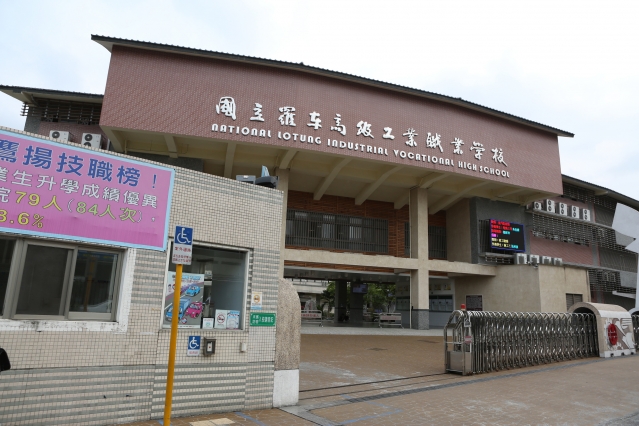 (可自行更換為社團圖片、照片)指導老師：社長：副社長：目  錄國立羅東高級工業職業學校○○社簡史社團歷史沿革：成立宗旨：國立羅東高級工業職業學校○○社組織章程第一章 總  則第一條：第二條：第三條：第四條：        1.        2.第二章 會  員第五條：第六條：第七條：第三章 權利與義務第八條：第九條：第十條：第十一條：第四章 組織與職掌第十二條：第十三條：第十四條：第五章 會  議第十五條：第十六條：第六章 經  費第十七條：第十八條：第七章 附  則第十九條：國立羅東高級工業職業學校○○社基本資料表國立羅東高級工業職業學校○○社幹部職掌備註：若無該社團職務免填，或更改為其他職務。國立羅東高級工業職業學校○○社幹部名單備註：若無該社團職務免填，或更改為其他職務。國立羅東高級工業職業學校○○社社員名冊國立羅東高級工業職業學校○○社改選交接單第______屆幹部交接  交接日期： (範例)國立羅東高級工業職業學校○○社發展計畫社團發展計畫：未來展望：國立羅東高級工業職業學校○○社年度行事曆國立羅東高級工業職業學校○○社課程大綱請指導老師規劃本學期課程大綱，並於____放學前交至學生活動組。                            社團老師(簽名)：國立羅東高級工業職業學校○○社帳目管理─ 社團帳目 ── 年度預算 ─國立羅東高級工業職業學校○○社財產設備清單國立羅東高級工業職業學校○○社財產使用紀錄表國立羅東高級工業職業學校○○社活動實施企劃活動簡介：活動名稱：宗旨：主辦單位：指導單位：活動時間：活動對象：活動詳細內容:指導老師:聯絡方式：        社長   ________  XXXXXXXX@gmail.com         副社長 ________  XXXXXXXX@gmail.com活動日程表：國立羅東高級工業職業學校○○社課程紀錄國立羅東高級工業職業學校○○社團活動參與競賽       社團活動參與競賽情形國立羅東高級工業職業學校○○社團活動檢討會議國立羅東高工社團活動成果報告書（範例）若本表只為參考用，非固定格式，若不敷使用，可自行複製以上格式或自行增減利用。活動剪影：評審項目評分比例評審項目評分比例評分重點內容一、基本資料30分社團組織10 分1.社團簡介、發展重點及目標：清楚陳述社團成立緣由。2.社團組織章程：依學生社團組織綱要明確訂定，並依據實際需求而適時修正，包含社團宗旨和社員的權利義務等規範。3.社團組織架構：呈現健全、權責分工明確的組織架構圖。4.社團成員：指導教師、幹部及社員資料名冊完備(附件一)。5.幹部選舉：呈現社長及幹部產生方式、程序、及選舉罷免辦法、選舉投票紀錄等。6.社團交接：說明交接流程、內容及呈現辦理方式。一、基本資料30分年度計畫10 分1.年度計畫：依據社團成立宗旨，呈現103學年與104學年度舉辦或參與的各項創意活動/研習/競賽(說明主題及須符合社團成立宗旨)；須訂定社團發展之短、中或長程計畫(包含目標、實施策略、具體項目、經費需求、資源管道等)。2.年度行事曆：各項創意活動/研習/競賽須有明確的執行日程規劃。3.計畫執行：社團年度各項活動依據年度計畫執行程度、執行成效表等。一、基本資料30分資料保存與管理10分1.資料保存：活動資料及成果保存之完整性。2.資料處理：各項會議或活動記錄 (含簽到手稿)、社團指導老師簽名等流程完備性等。3.資料E化：社團檔案資料數位化、社團網頁經營，提供社員活動資訊與交流等。二、活動資料35分以上主辦活動成果20分所舉辦的各項創意活動/研習/競賽，均須呈現下列資料：(若有舉辦複數活動，每項再多20分)1.企畫書：包含企畫過程，其內容需充實、具創新性、獨特性、精緻性。2.宣傳情形：包含宣傳方式與過程。3.參與情形：參與人員人數、組成與參與程度。4.執行成果：辦理活動完畢後之成果報告(服務紀錄…等)。5.檢討記錄：如彙整回饋單、辦理後之檢討改進措施與記錄。 二、活動資料35分以上參與活動成果15分所參加的各項創意活動/研習/競賽，均須呈現下列資料：(若有參加複數活動，每項再多15分)1.基本資料：包含主辦單位、規模、時間、地點、參賽總人(隊)數……。2.參加人員：包含社員組成與參與人(隊)數。3.參與成果：得獎紀錄、服務紀錄、活動成果或研習作品(限以文字、照片呈現)。三、財物管理10分經費控管5分1.經費來源：須說明社團經費來源。2.經費運作與管理：包含使用原則、收支管理辦法和收支紀錄等。三、財物管理10分設備保管5分1.財產清冊：清楚明列社團器材、設備之財產清冊與借用、使用、維修之紀錄。2.設備管理和運用：包含使用辦法和清冊。四、成果效益25分服務學習15分1.服務學習活動規劃：年度計畫中有關帶動中小學社團發展、社區服務、愛心、國際或環保志工等服務學習之活動，包含活動目標、對象、地點、時間、策略等實施企畫。2.服務學習流程：包含方案設計、規劃、執行、評量等。3.學習成果呈現：如檢討會議和學習心得等。四、成果效益25分貢獻與正向影響力5分對於社團、學校及社區之貢獻與正向影響力相關成果活動及效益呈現。四、成果效益25分延續性5分社團具傳承、願景及延續性之目標，傳接特色活動與經營理念，使社團精神延續下去之辦理方式。評審說明評審說明1.新成立的社團，免送前學年度的資料，評分重點將著重於社團本學年度資料。2.各項資料以真實、具體及量化型資料呈現即可，無須太多文字敘述。等級評鑑分數必要條件新學年度固定名單幹部獎懲內容優等90分以上完整的評鑑企劃書及社團成果影片，校內、校外活動皆有參與，否則降為甲等。無限制社長記小功乙次其餘幹部記嘉獎兩次1.學校若有多餘經費會優先考慮撥給優等社團2.授予獎狀鼓勵。3.優先給予社辦。甲等80~90分完整的評鑑企劃書及社團成果影片，至少參與過校內活動，否則降為乙等。25人社長記嘉獎兩次其餘幹部記嘉獎乙次1.授予獎狀鼓勵2.授予社團專用櫃乙等60~80分完整的評鑑企劃書，否則降為丙等。15人社長嘉獎乙次丙等60分以下未繳交評鑑企劃書。 5人所有幹部警告乙次連續兩年列為丙等，該社團廢社項目評分內容評分方式評分社團組織架構
10分1.社團簡介、發展重點及目標是否清楚陳述社團成立緣由社團組織架構
10分2.社團組織章程依學生社團組織綱要明確訂定，並依據實際需求而適時修正，包含社團宗旨和社員的權利義務等規範。社團組織架構
10分3.社團組織架構社團組織是否健全、權責分工是否明確？社團組織架構
10分4.社團成員指導教師、幹部及社員資料名冊完備社團組織架構
10分5. 幹部選舉呈現社長及幹部產生方式、程序、及選舉罷免辦法、選舉投票紀錄等。社團組織架構
10分6. 社團交接說明交接流程、內容及呈現辦理方式。年度計畫10分1.社團年度計劃依據社團成立宗旨訂定社團發展之短、中或長程計畫(包含目標、實施策略、具體項目、經費需求、資源管道等)。年度計畫10分2. 年度行事曆各項創意活動/研習/競賽須有明確的執行日程規劃。年度計畫10分3. 計畫執行社團年度各項活動依據年度計畫執行程度、執行成效表等。資料保存及管理10分1. 資料保存活動資料及成果保存之完整性。資料保存及管理10分2. 資料處理各項會議或活動記錄 (含簽到手稿)、社團指導老師簽名等流程完備性等。資料保存及管理10分3. 資料E化社團檔案資料數位化、社團網頁經營，提供社員活動資訊與交流等。主辦活動績效成果20分以上所舉辦的各項創意活動/研習/競賽，均須呈現下列資料(若有舉辦複數活動，每項再多20分)所舉辦的各項創意活動/研習/競賽，均須呈現下列資料(若有舉辦複數活動，每項再多20分)所舉辦的各項創意活動/研習/競賽，均須呈現下列資料(若有舉辦複數活動，每項再多20分)主辦活動績效成果20分以上1. 企畫書包含企畫過程，其內容需充實、具創新性、獨特性、精緻性。主辦活動績效成果20分以上2. 宣傳情形包含宣傳方式與過程。主辦活動績效成果20分以上3. 參與情形參與人員人數、組成與參與程度。主辦活動績效成果20分以上4. 執行成果辦理活動完畢後之成果報告(服務紀錄…等)。主辦活動績效成果20分以上5. 檢討記錄如彙整回饋單、辦理後之檢討改進措施與記錄。參與活動成果15分以上所參加的各項創意活動/研習/競賽，均須呈現下列資料(若有參與複數活動，每項再多15分)所參加的各項創意活動/研習/競賽，均須呈現下列資料(若有參與複數活動，每項再多15分)所參加的各項創意活動/研習/競賽，均須呈現下列資料(若有參與複數活動，每項再多15分)參與活動成果15分以上1. 基本資料包含主辦單位、規模、時間、地點、參賽總人(隊)數等。參與活動成果15分以上2. 參加人員包含社員組成與參與人(隊)數。參與活動成果15分以上3. 參與成果得獎紀錄、服務紀錄、活動成果或研習作品(限以文字、照片呈現)。經費控管
5分1.經費來源須說明社團經費來源。經費控管
5分2.經費運作與管理包含使用原則、收支管理辦法和收支紀錄等。設備保管
5分1.財產清冊清楚明列社團器材、設備之財產清冊與借用、使用、維修之紀錄。設備保管
5分2.設備管理和運用包含使用辦法和清冊。服務學習15分1. 服務學習活動規劃年度計畫中有關帶動中小學社團發展、社區服務等服務學習活動，包含活動目標、對象、地點、時間、策略等企畫。服務學習15分2. 服務學習流程包含方案設計、規劃、執行、評量等。服務學習15分3. 學習成果呈現如檢討會議和學習心得等。貢獻與正向影響力5分對於社團、學校及社區之貢獻與正向影響力相關成果活動及效益呈現。對於社團、學校及社區之貢獻與正向影響力相關成果活動及效益呈現。延續性5分社團具傳承、願景及延續性之目標，傳接特色活動與經營理念，使社團精神延續下去之辦理方式社團具傳承、願景及延續性之目標，傳接特色活動與經營理念，使社團精神延續下去之辦理方式總分壹、社團介紹    一、社團簡史………………………………………………P. 2    二、組織章程………………………………………………P. 3    三、社團基本資料表………………………………………P. 4    四、幹部職掌與名單………………………………………P. 5    五、社員名冊………………………………………………P. 7    六、幹部改選交接單………………………………………P. 8    七、社團發展計畫…………………………………………P. 9    八、年度行事曆……………………………………………P.10    九、學期課程大綱…………………………………………P.11貳、財務管理帳目管理……………………………………………P.12    二、社團財產設備清單……………………………………P.13    三、財產使用紀錄表………………………………………P.14参、活動績效    一、活動實施企劃…………………………………………P.15    二、社團課程紀錄…………………………………………                                                                        P.16    三、社團活動參與競賽情形………………………………P.17    四、活動檢討會議紀錄……………………………………P.18肆、附錄    一、學生課外活動申請表…………………………………P.19    二、社團獎狀及感謝狀……………………………………P.20    三、活動文宣品……………………………………………P.21社團名稱社團性質□自治性社團  □學藝性社團  □服務性社團  □康樂性社團 社團活動內容簡介入社方式依照選社單順序，額滿為止其他甄選方式：_______________________________________社費收取所需費用高一新生社費：______元 ； 高二社費：每週______元其他支出：_____________________________________________除例會外之集合時間、地點社團重大活動之名稱與時間其他職務名稱職掌（工作說明）社  長副社長教學長活動長文書長總務長場務長美宣長公關長職務名稱班  級學  號姓  名聯絡電話社  長副社長教學長活動長文書長總務長場務長美宣長公關長職務名稱班  級學  號姓  名備  註社  員社  員社  員社  員社  員社  員社  員社  員社  員職務名稱                 社  長                 社  長                 社  長                 社  長學  號學  號姓  名姓  名職務名稱                 副社長                 副社長                 副社長                 副社長學  號學  號姓  名姓  名職務名稱                 教學長                 教學長                 教學長                 教學長學  號學  號姓  名姓  名職務名稱                 活動長                 活動長                 活動長                 活動長學  號學  號姓  名姓  名職務名稱                 文書長                 文書長                 文書長                 文書長學  號學  號姓  名姓  名日  期上課內容備  註10/31.2.3.10/171.2.3.10/3111/1411/2812/512/1212/1912/261/2節次日  期課程大綱第一次10/3第二次10/17第三次10/31第四次11/14第五次11/28第六次12/5第七次12/12第八次12/19第九次12/26第十次1/2項目名稱收入支出結餘備註 總計:8050 總計:8050 總計:8050 總計:8050 總計:8050社費收入 : _________元活動支出: _________元其他補助: _________元社費收入 : _________元活動支出: _________元其他補助: _________元社費收入 : _________元活動支出: _________元其他補助: _________元社費收入 : _________元活動支出: _________元其他補助: _________元社費收入 : _________元活動支出: _________元其他補助: _________元品  名數  量放置地點備  註品  名數  量使用原因使用日期星期日星期一星期二星期三星期四星期五星期六9/4討論會議9/59/69/79/8討論會議9/99/109/119/129/13活動公佈9/149/159/169/179/189/199/209/219/229/23活動日9/24社團活動照片/活動內容社團活動照片/活動內容日  期內容簡述社團活動照片/活動內容社團活動照片/活動內容日  期內容簡述活動名稱參與人員活動成果備  註○○社團活動檢討會議記錄○○社團活動檢討會議記錄○○社團活動檢討會議記錄○○社團活動檢討會議記錄會議名稱主  席記錄出席幹部
簽　　名會議時間活動日期會議主旨會議內容：會議內容：會議內容：會議內容：社團名稱活動名稱活動日期□單日（　  年　月　日）　  □期間（  　年　月　日至  　年　月　日）□單日（　  年　月　日）　  □期間（  　年　月　日至  　年　月　日）□單日（　  年　月　日）　  □期間（  　年　月　日至  　年　月　日）活動地點活動負責人姓名連絡電話（手機）工作人員人數________人【內含活動籌辦人員＿＿＿人、表演人員＿＿＿＿人】________人【內含活動籌辦人員＿＿＿人、表演人員＿＿＿＿人】________人【內含活動籌辦人員＿＿＿人、表演人員＿＿＿＿人】活動成果(以條列式說明)【內容包含：參加隊伍（人）數、比賽結果（含得獎人班級、姓名）、邀請講師名字、活動特色等】1.2.3.【內容包含：參加隊伍（人）數、比賽結果（含得獎人班級、姓名）、邀請講師名字、活動特色等】1.2.3.【內容包含：參加隊伍（人）數、比賽結果（含得獎人班級、姓名）、邀請講師名字、活動特色等】1.2.3.活動心得活動檢討與建議(以條列式說明)檢討： 1.2.3.檢討： 1.2.3.檢討： 1.2.3.活動檢討與建議(以條列式說明)建議：1.2.3.建議：1.2.3.建議：1.2.3.<照片1><照片2>照片1說明照片2說明<照片3><照片4>照片3說明照片4說明<照片5><照片6>照片5說明照片6說明<照片7><照片8>照片7說明照片8說明